Gjelder fra 28.10.20Elevens vansker:Oppmerksomhet/konsentrasjon Atferd/samspill/psykososial funksjonLese/skrivevanskeMatematikkvanskeArtikulasjon/fonologi -språklydvanskerSpråk/begrepSynHørselMotorikkLærevansker/forsinket utviklingAnnet (spesifiser)____________________________________________________Tiltak inneværende år (dersom eleven har IOP)Har eleven vedtak om norskopplæring/ morsmålsopplæring: JA/ NEI (stryk det som ikke passer). Hvis JA, hvor mange timer/ hvor lenge har eleven hatt vedtak:Ressursbehov kommende skoleår:Kopi sendes:1. foreldre/foresatte2. Kultur- og undervisningskontoretOriginalen sendes PPT som avgir selvstendig uttalelse om søknaden.Personopplysninger ivaretas ift. Lov om personopplysninger (Personopplysningsloven). Personopplysninger i forbindelse med en spesifikk sak er bare tilgjengelig for saksbehandlere i PPT.Dato				Elevens underskrift (elever over 12 år)Dato				Foresattes underskriftDato				Kontaktlærers underskriftDato				Rektors underskrift NB!! Ressurssøknaden kan ikke behandles før vedlagte samtykkeskjema er utfylt og underskrevet!!Samtykke – tverrfaglig samarbeidNavn på barnet:Fødselsnummer:Jeg/ vi gir med dette samtykke til at følgende etater løses fra sin taushetsplikt for å bidra til å skape helhetlige og koordinerte tjenester:Jeg/ vi er kjent med at jeg/ vi på hvilket som helst tidspunkt kan trekke tilbake dette samtykket ved skriftlig melding.Dette samtykket er gitt under forutsetning av at underskriverne på forhånd er gjort kjent med tema/ opplysninger/ vurderinger som kan drøftes med samarbeidende instanser.Dato/ underskrift foresatte:Dato/ underskrift foresatte: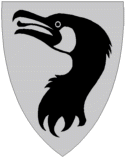 	Skjervøy kommuneKultur – og undervisningsetatenSøknad om tilleggsressurser - Søknadsfrist: 20.12.Unntatt offentlighet,                                     jf. offvl § 13, jf. fvl § 13	  Elevens navn:Født:   Skole: Klasse neste skoleår:   Søknaden gjelder skoleåret:    Søknaden gjelder skoleåret:  Ressursbruk inneværende skoleår:Ressursbruk inneværende skoleår:OrganiseringUketimerPedagog EnetimerAssistent Gruppetimer Styrking i klassenRessursbehov:Uketimer:Uketimer:Pedagog AssistentSkole:SFO: I hvilke fag søkes det pedagogressurs. Hvordan skal ressursen brukes?Assistent: (fag, friminutt, styrking i klasserommet, en til en, SFO etc.)Pedagogisk Rapport (Rapporten skal inneholde følgende opplysninger og skal være kjent for foreldre/ foresatte, samt elev som har fylt 12 år.)Situasjonsbeskrivelse: Skolen SKAL uttale seg om elevens faglige ståsted. Er det behov for å avvike fra kompetansemål, evt. hvilke? Hvilke mål er det realistisk at eleven kan oppnå? Beskriv også hvor inkludert eleven er ift sine utfordringer (faglig/ psykososialt/evt. annet).Elevens ferdigheter, kunnskaper og utvikling: Hvordan fungerer eleven skolefaglig og sosialt? Endringer siste skoleår/siste tiden? Beskriv også elevens sterke sider.Tiltak: Beskriv hvilke tiltak som har vært satt i gang (f.eks. tiltakspakke Logos, Kartleggeren, psykososiale tiltak etc.) Hva har fungert og ikke fungert? (Evaluer tiltakene).Dersom assistentressurs har vært en del av den spesialpedagogiske tilrådningen tidligere, beskriv plan/ funksjon for ressursen og evaluer denne støtten/ hjelpen.Vedlagt kartlegging (sett kryss og dater):PPT anbefaler 1. kartlegging – tiltaksrekka – 2. kartleggingVedlagt kartlegging (sett kryss og dater):PPT anbefaler 1. kartlegging – tiltaksrekka – 2. kartleggingVedlagt kartlegging (sett kryss og dater):PPT anbefaler 1. kartlegging – tiltaksrekka – 2. kartleggingCarlstenDato:Dato:Språk 6-16 (side 5.-6. legges ved)Dato:Dato:M-prøveneDato:Dato:Nasjonale kartleggingerDato:Dato:Alle tellerDato:Dato:Kartleggeren Dato:Dato:LogosDato:Dato:Andre kartlegginger som ADDES eller lignende..Dato:Dato:Kartlegginger: (Kartlegginger SKAL sammenfattes og tolkes av den som søker om tilleggsressurs. Kartleggingsskjema legges som vedlegg.)Opplysninger fra foresatte (innhentes av lærer): Dato:Beskriv din/ deres opplevelse av barnets situasjon. Hva barnet mestrer og ikke mestrer i skolesammenheng og hjemme. Interesser, trivsel og motivasjon, lekser, fritidsaktiviteter. Arv (har noen av foreldrene for eksempel lese- og skrivevansker).Opplysninger fra eleven (innhentes av lærer):Dato:Hva liker du å gjøre på skolen? (både i timene og i friminuttene), hvilke fag er vanskelige og hva oppleves vanskelig, hvilke fag liker du, har du venner på skolen, trives du på skolen og med lærerne, hva liker du å gjøre på fritiden, har du venner på fritiden, hva synes du om lekser osv.Kryss av:HelsesøsterBarneskole/ ungdomsskoleBarnehageBarnevernstjenestenBarnehabiliteringenBUPFastlegeAndre: